Администрация муниципального образования «Город Астрахань»РАСПОРЯЖЕНИЕ26 февраля 2021 года № 302-р«О содержании контейнерных площадок, используемых для сбора твердых коммунальных отходов многоквартирными домами на территории Советского района города Астрахани»В соответствии с Федеральным законом «Об общих принципах организации местного самоуправления в Российской Федерации», Правилами благоустройства муниципального образования «Город Астрахань», утвержденными решением Городской Думы муниципального образования «Город Астрахань» от 24.12.2018 № 188:1. Утвердить прилагаемый перечень контейнерных площадок, используемых для сбора твердых коммунальных отходов собственниками помещений в многоквартирных домах на территории Советского района города Астрахани.2. Рекомендовать управляющим компаниям, товариществам собственников жилья, организациям, обслуживающим многоквартирные дома:2.1. Разработать и утвердить график уборки контейнерных площадок. 2.2. Поддерживать чистоту и порядок на данных контейнерных площадках в соответствии с действующими нормами и правилами.3. Управлению информационной политики администрации муниципального образования «Город Астрахань»:3.1. Опубликовать настоящее распоряжение администрации муниципального образования «Город Астрахань» в средствах массовой информации.3.2. Разместить настоящее распоряжение администрации муниципального образования «Город Астрахань» на официальном сайте администрации муниципального образования «Город Астрахань».4. Администрации Советского района города Астрахани направить копию настоящего распоряжения администрации муниципального образования «Город Астрахань» управляющим компаниям, товариществам собственников жилья, организациям, обслуживающим многоквартирные дома на территории Советского района города Астрахани.5. Настоящее распоряжение администрации муниципального образования «Город Астрахань» вступает в силу со дня его официального опубликования.6. Контроль за исполнением настоящего распоряжения администрации муниципального образования «Город Астрахань» оставляю за собой.Глава муниципального образования «Город Астрахань» М.Н. ПЕРМЯКОВА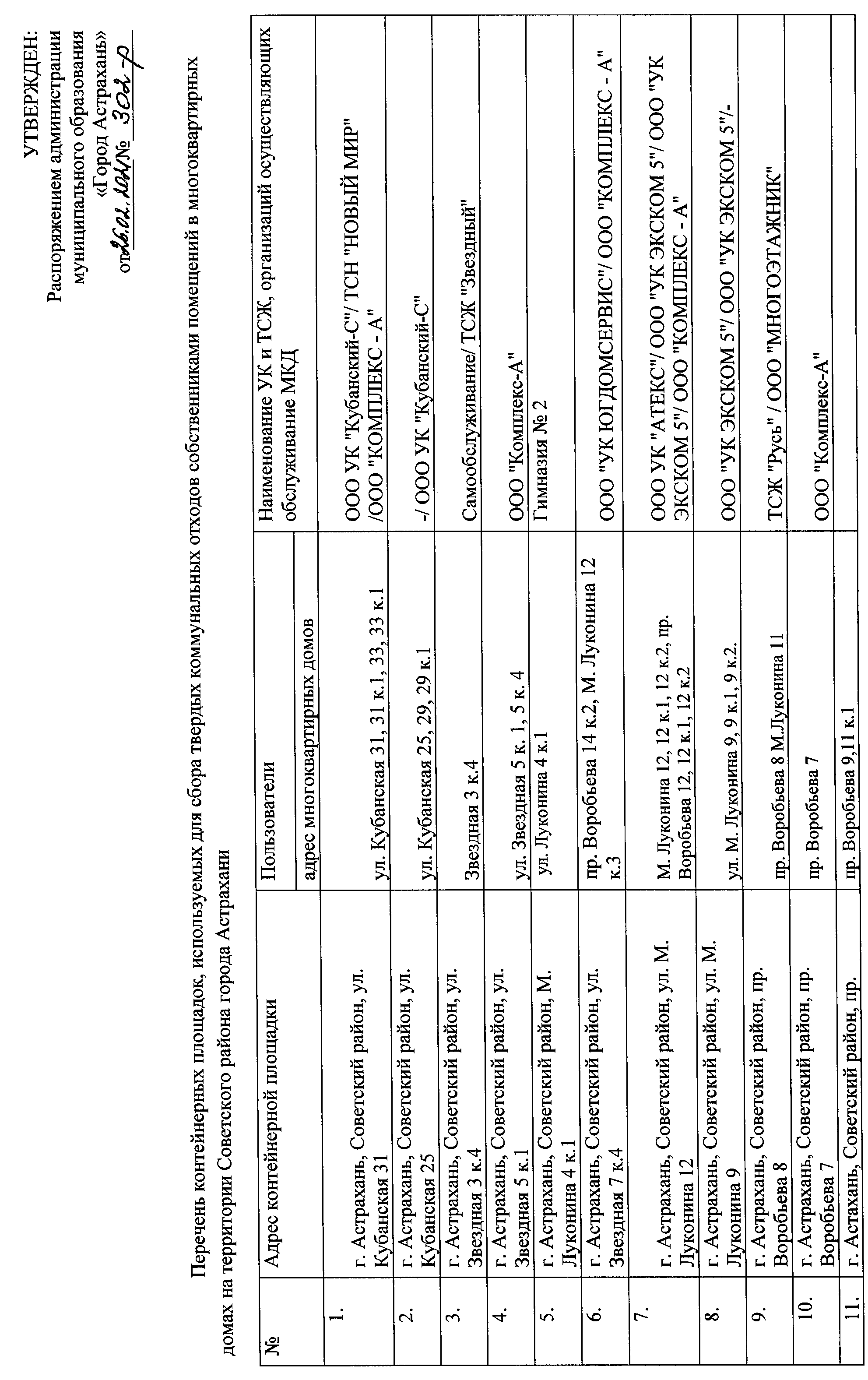 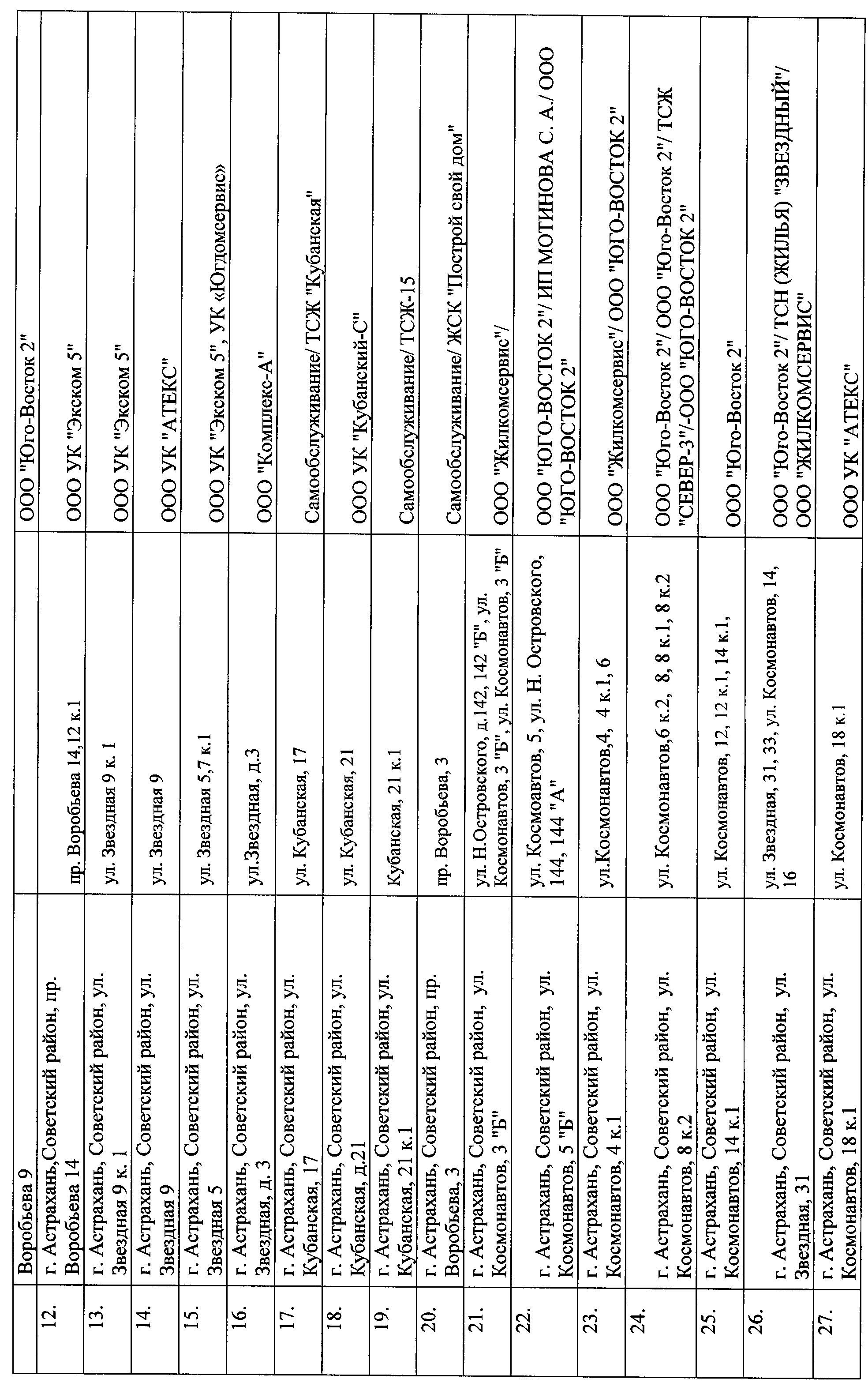 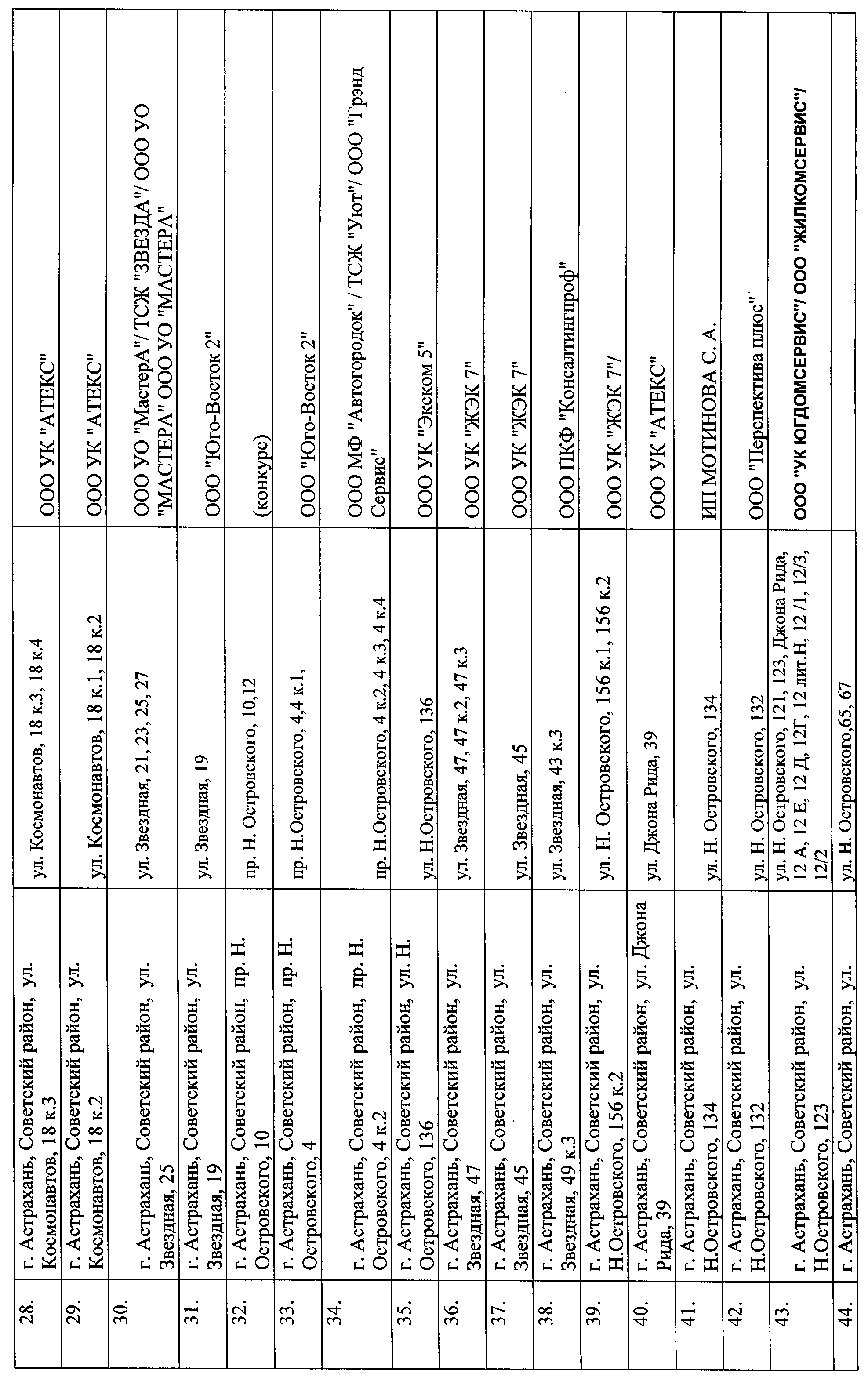 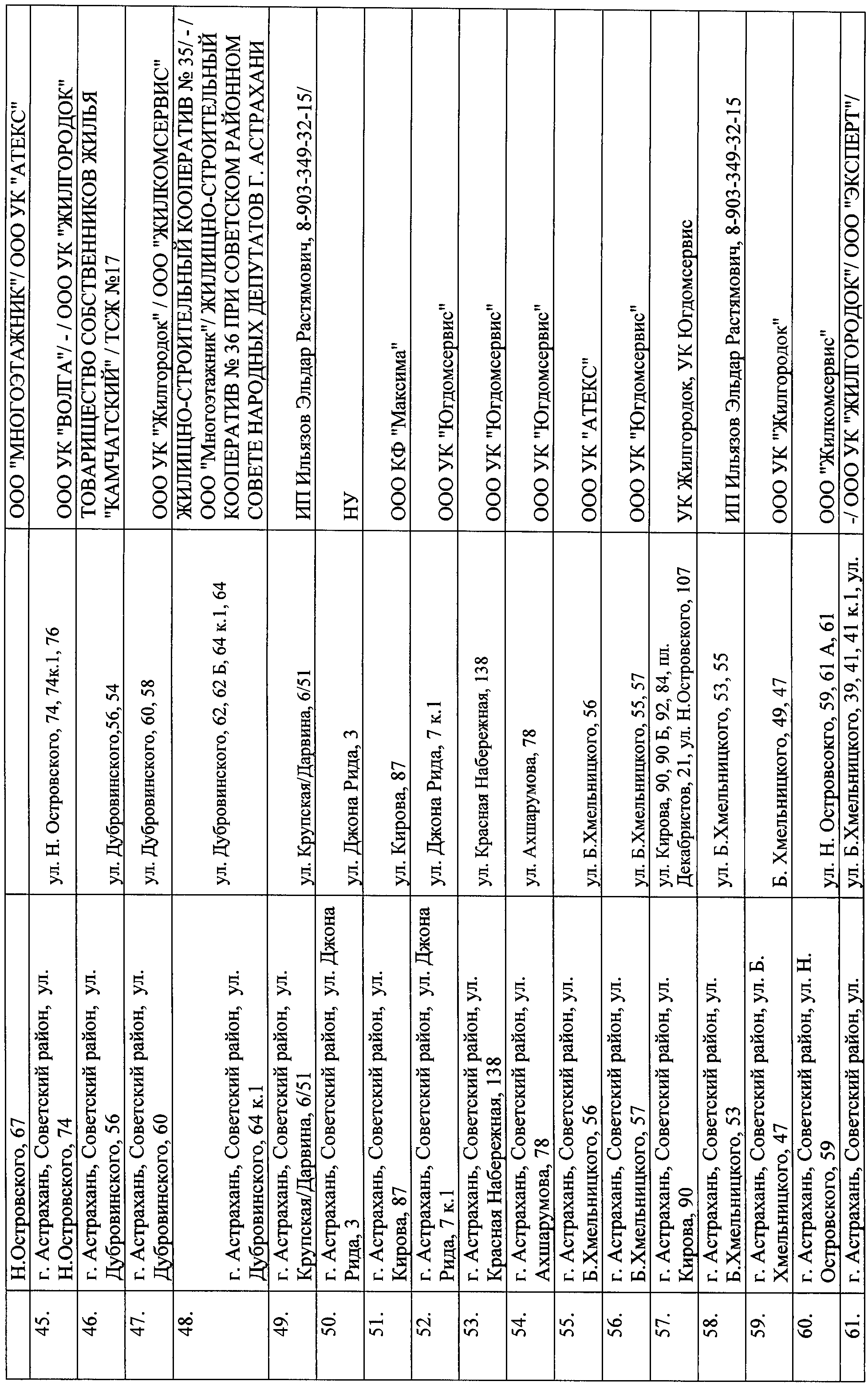 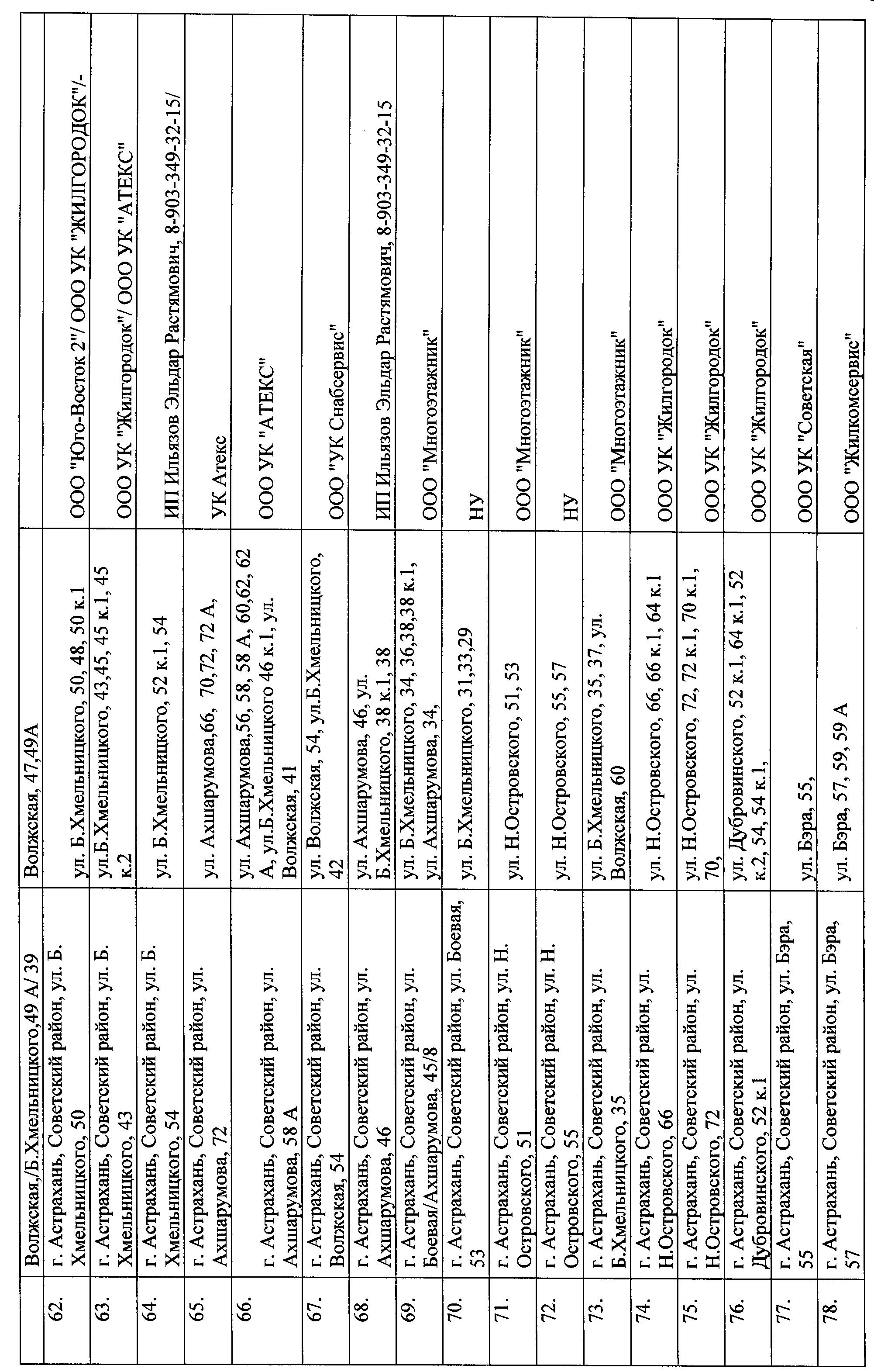 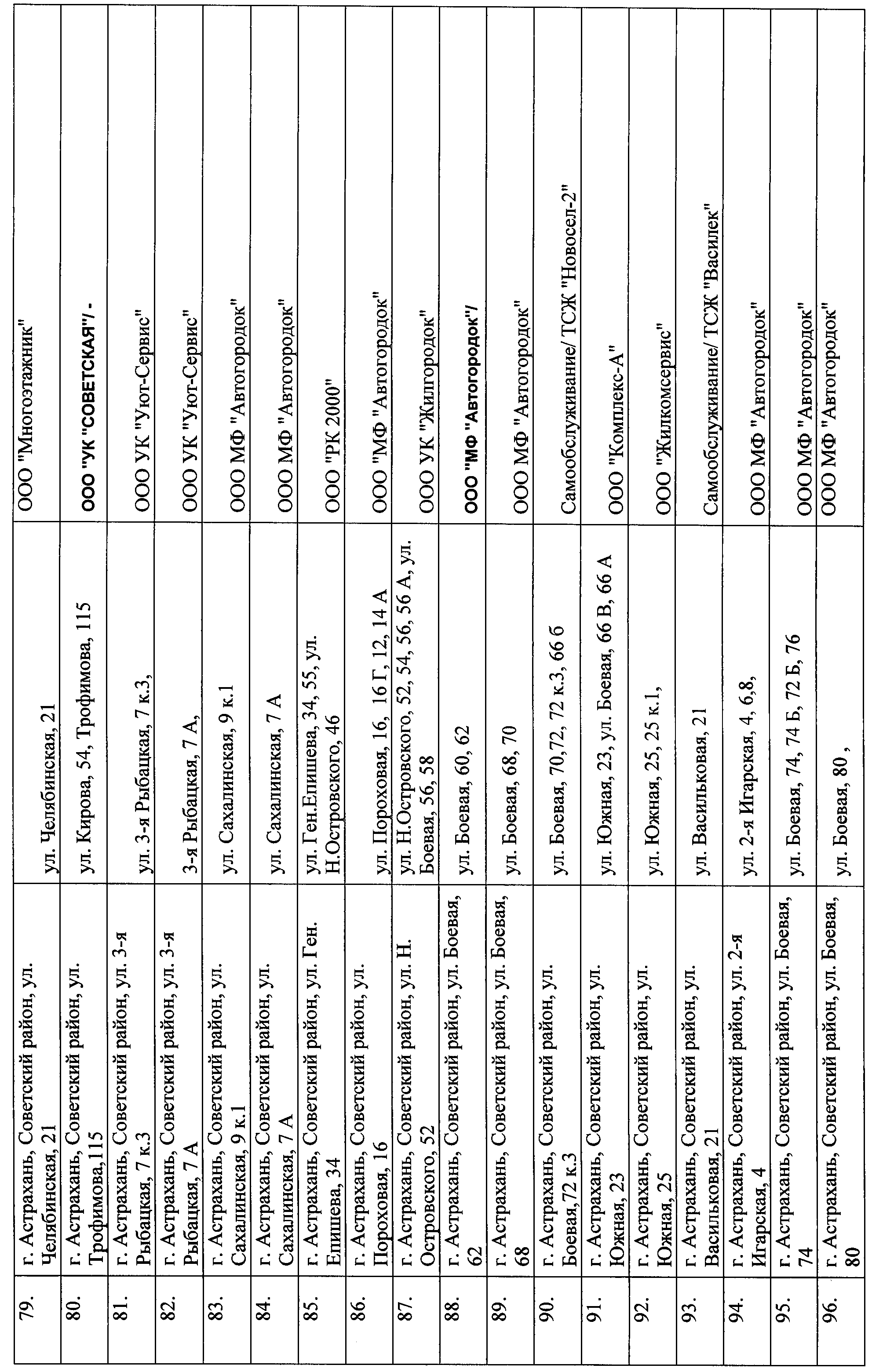 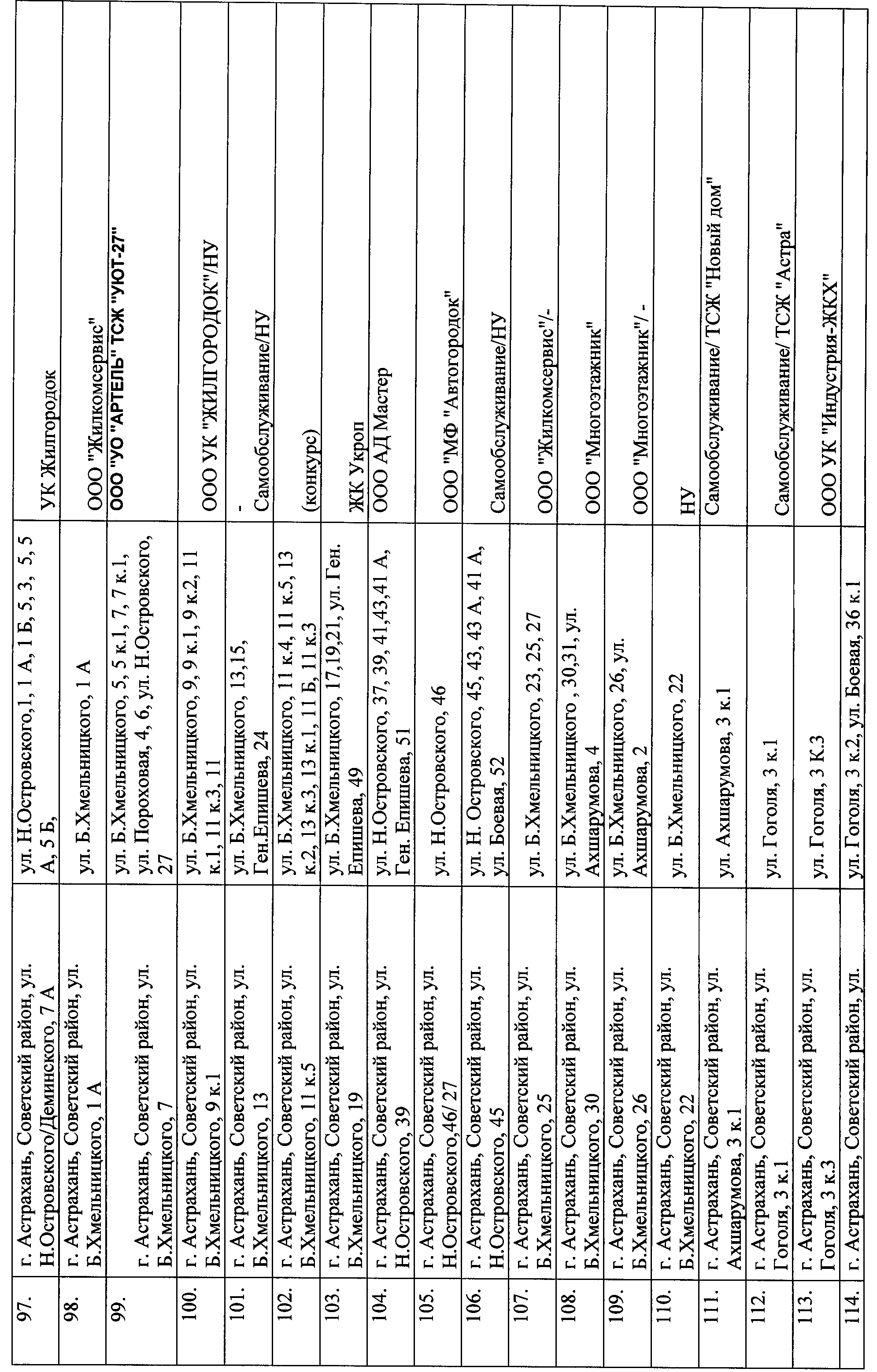 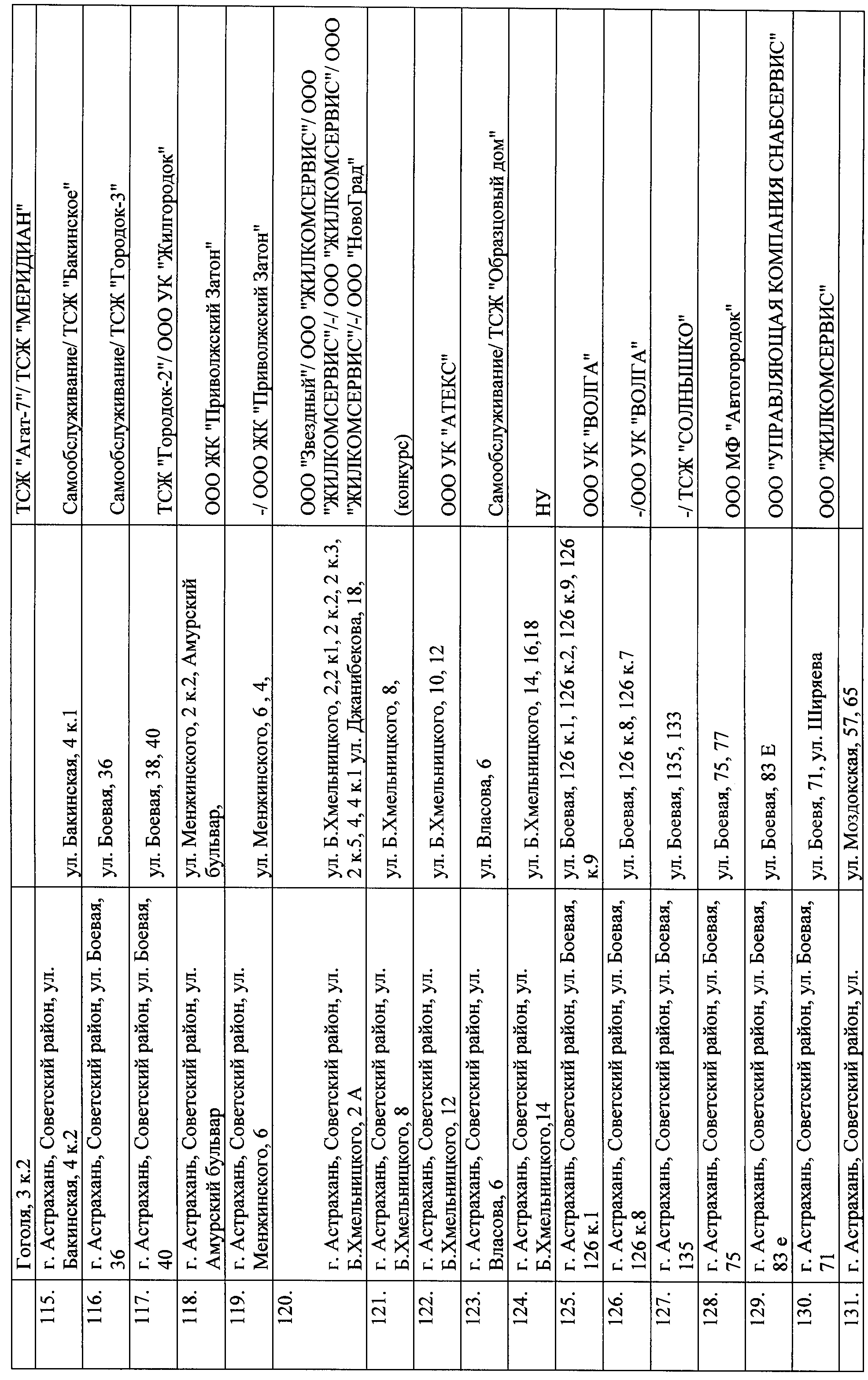 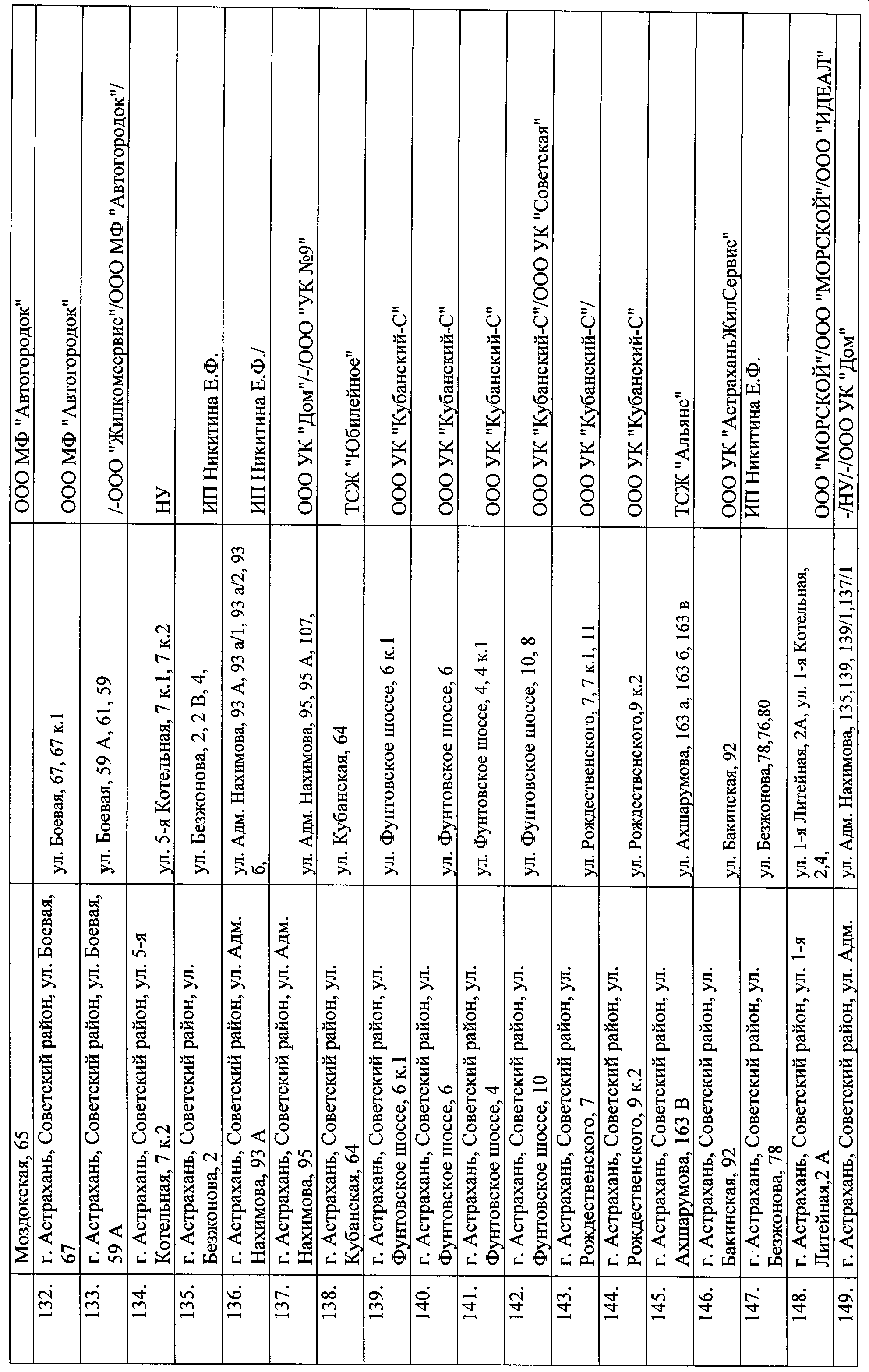 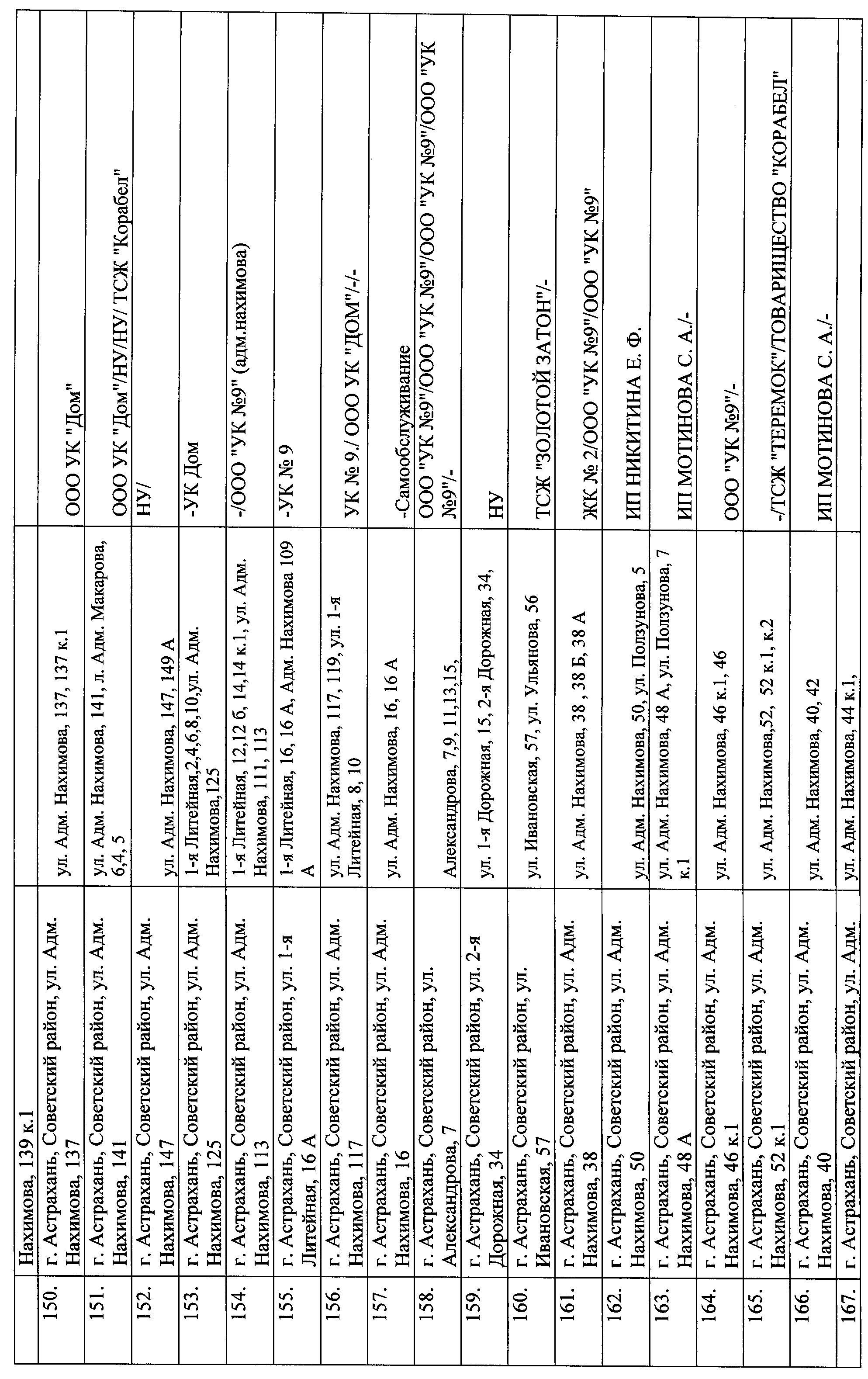 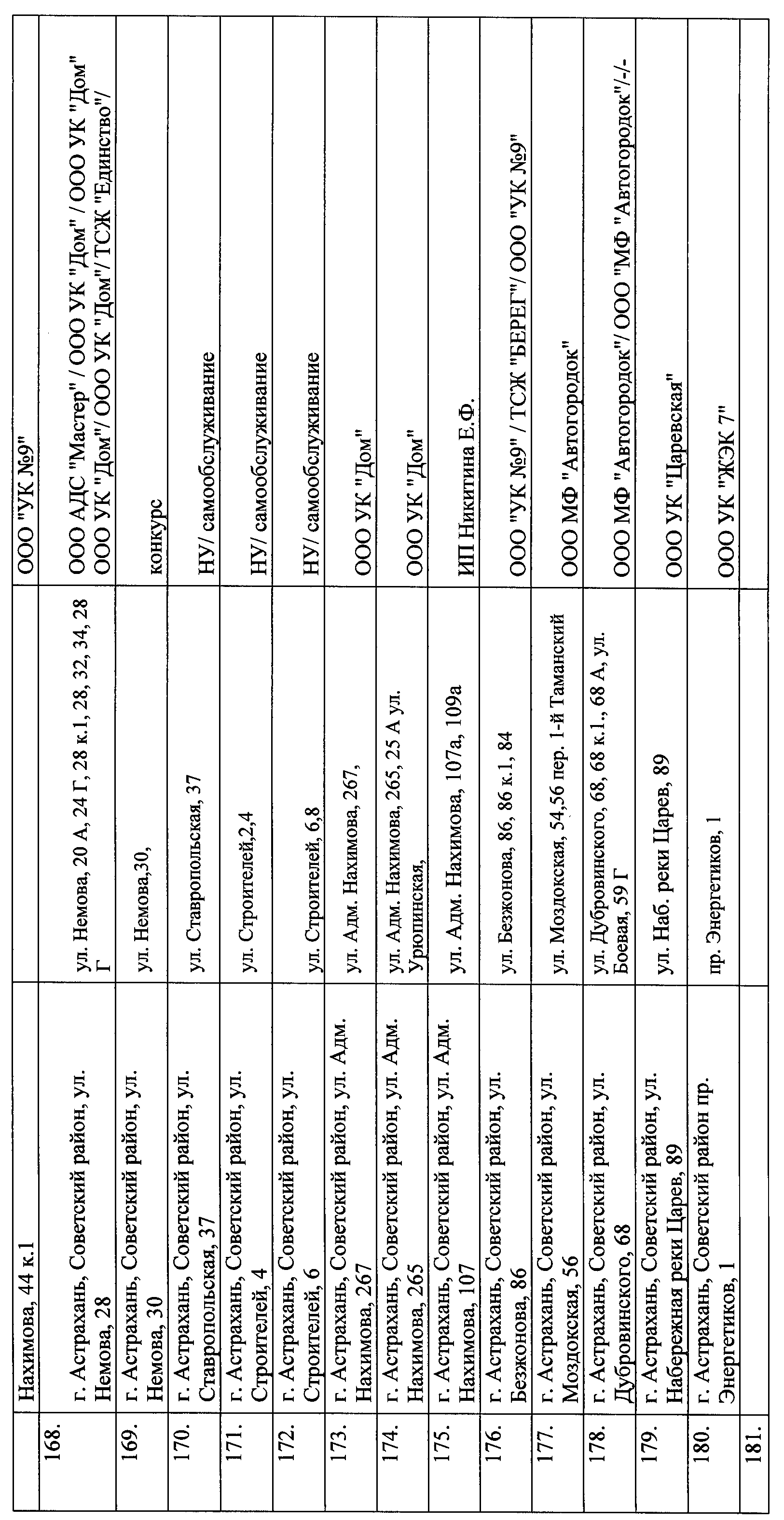 